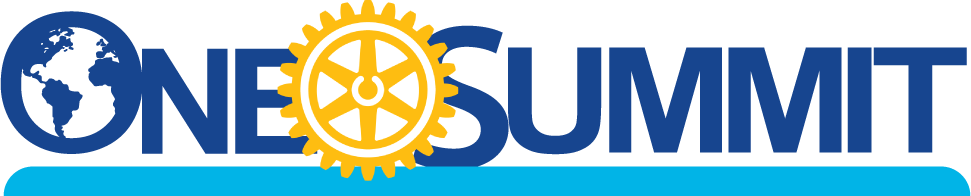 2020-21 Rotary Opens OpportunitiesDocument 10Moving to ActionThe total time for this segment of the ORS is 30 minutes.  It is a critical part of the Summit and should be allotted the full 30 minutes.For this section of Moving to Action, if doing an in-person ORS, you will need a handheld mic to use as participants at the tables share stories.  For a virtual ORS, you will need to ask Breakout Facilitators to unmute themselves when sharing ideas generated by their groups. Part 1 – Highlighting Ideas and Information from the Sharing of Ideas Segment. (21 minutes – 3.5 minutes per question.  Be sure to leave time for the last question, #9 with each Breakout Facilitator sharing what was said in her or his group.)Have the Breakout Facilitators share key points from the Sharing Ideas discussion on these questions (#s here are the numbers of the questions in the Sharing of Ideas segment).Question 4. The Rotary 2020-21 theme is “Rotary Opens Opportunities.” What opportunities does your Rotary/Rotaract Club offer members or potential members, personally and professionally?  Question 5. Please share a story of how Rotary/Rotaract has opened an opportunity for you either personally or professionally? Question 6. What could you and/or your Club do to be ready to take advantage of the opportunities that Rotary offers through the connectedness of Membership, The Rotary Foundation, and Public Image?Question 7.  How does your Club inspire members to search for opportunities to give to the Rotary Foundation and do good through the Rotary Foundation?  Share a story of how your Club does this.Question 8.  Sharing our story in an “active” way is so important. Please share a public image story of how your Club has been promoting all the opportunities Rotary/Rotaract has to offer (through your website, FB page, newsletter, social media).  Question 9.  Discuss “What’s in it for me!” and “What’s in it for others!” by being in Rotary or Rotaract.Part 2 – Highlighting Action Items on the Action Board   (5 Minutes)For in-person sessions.  During the break between the Sharing Ideas segment and this Moving to Action segment, go to the Action Board and organize the Post-it notes, looking for trends, repeat items, and action items that emphasize the One Rotary concept of the relationship of Membership, Public Image and humanitarian service through The Rotary Foundation.  Then, for no more than 5 minutes during the Moving to Action segment, read-out some of the action items which you have noted during the break.For virtual sessions.  Ask Breakout Facilitators to share the action items from their group.Part 3 – Organizer’s Closing Comments (2 minutes)Encourage the attendees to be especially mindful of the power of story.Encourage the attendees to continue to focus on how Membership, Public Image, and The Rotary Foundation are all connected in Rotary.Remind the attendees to use the Toolkit and share it and the knowledge they gained today with their clubs.Explain how the ideas and information as developed by all of the participants in the Breakout Groups will be shared by the district (Website? Email to participants? Email to Clubs?).Explain how an evaluation of today’s One Rotary Summit will be done.Part 4 – District Governor (2 minutes)Thank the Organizer(s), Presenters, Breakout Facilitators, and any others who helped present this ORS for Serving Above Self for this event.
Thank attendees for their participation and for the actions they will take based on what they learned today.
Mention any upcoming events in your district.